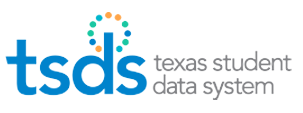   Apply for necessary TEAL/TSDS roles.Download & Install Validation Tool –TEAL>Texas Student Data System Portal>Utilities>Download Validation Tool.  Download & Install Notepad++.  Extract files in business/student software. Create TSDS Interchange files.Validate files using the Validation Tool – check for errors or  failed files.  Failed files will not batch.Upload files in TEAL>Texas Student Data System    Portal>Manage Data Loads>Interchange Uploads – check for errors (X).    Select the files to Add to Batch in File Manager.    View Batch.Name the batch in the comments area. Process Batch – check for errors (X).Promote the data in TEAL>Texas Student Data System   Portal>Promote Loaded Data>Data Promotions tab.Verify correct Submission Information at top.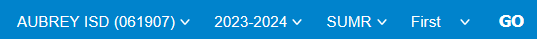 Confirm the Data Promotion – check for errors.Validate the data in TEAL>Texas Student Data System Portal>Promote Loaded Data>Validations tab.Confirm the Data Validation – check for Fatals, Specials, and Warnings.If new files need to be uploaded to correct errors, use the Delete Utility – TEAL>Texas Student Data System Portal>Manage Data Loads>Delete Utility or the Delete option in File Manager.Repeat Steps 4 through 17 as needed until fatal free and all specials and warnings have been verified.Print reports and have them verified.Complete the submission – TEAL>Texas Student Data System Portal>Prepare/Finalize Data>Complete button.  ***** Don’t forget to check the check box *****Have the Superintendent Approve the submission.